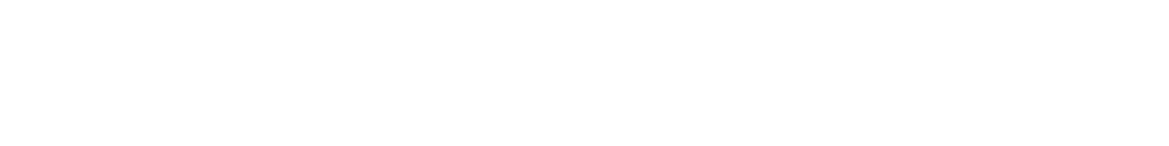 [ – PRIVACY POLICYThis Privacy Policy sets out our commitment to protecting the privacy of personal information provided to us, or otherwise collected by us, offline or online, including through our website – www.rockycarwash.com.au. In this Privacy Policy we, us or our means Eyedol Pty Ltd, ABN 76 107 115 220 . Personal informationThe types of personal information we may collect about you include: your contact details, including email address, mailing address, street address and/or telephone number; your demographic information, such as postcode;your preferences and/or opinions;information you provide to us through customer surveys;details of products and services we have provided to you and/or that you have enquired about, and our response to you;your browser session and geo-location data, device and network information, statistics on page views and sessions, acquisition sources, search queries and/or browsing behaviour;information about your access and use of our Site, including through the use of Internet cookies, your communications with our Site, the type of browser you are using, the type of operating system you are using and the domain name of your Internet service provider;additional personal information that you provide to us, directly or indirectly, through your use of our Site, associated applications, associated social media platforms and/or accounts from which you permit us to collect information; andany other personal information requested by us and/or provided by you or a third party.]We may collect these types of personal information directly from you or from third parties.Collection and use of personal informationWe may collect, hold, use and disclose personal information for the following purposes: Disclosure of personal information to third partiesWe may disclose personal information to:  By providing us with personal information, you consent to the disclosure of your personal information to third parties who reside outside Australia and acknowledge that we are not required to ensure that those third parties comply with Australian privacy laws. How we treat personal information that is also sensitive informationSensitive information is a subset of personal information that is given a higher level of protection under the Australian Privacy Principles. Sensitive information means information relating to your racial or ethnic origin, political opinions, religion, trade union or other professional associations or memberships, philosophical beliefs, sexual orientation or practices, criminal records, health information or biometric information.  Your rights and controlling your personal informationChoice and consent: Please read this Privacy Policy carefully. By providing personal information to us, you consent to us collecting, holding, using and disclosing your personal information in accordance with this Privacy Policy. You do not have to provide personal information to us, however, if you do not, it may affect your use of this Site or the products and/or services offered on or through it.Information from third parties: If we receive personal information about you from a third party, we will protect it as set out in this Privacy Policy. If you are a third party providing personal information about somebody else, you represent and warrant that you have such person’s consent to provide the personal information to us. Restrict: You may choose to restrict the collection or use of your personal information.  If you have previously agreed to us using your personal information for direct marketing purposes, you may change your mind at any time by contacting us using the details below.Access: You may request details of the personal information that we hold about you.  An administrative fee may be payable for the provision of such information.  In certain circumstances, as set out in the Privacy Act 1988 (Cth), we may refuse to provide you with personal information that we hold about you. Correction: If you believe that any information we hold about you is inaccurate, out of date, incomplete, irrelevant or misleading, please contact us using the details below. We will take reasonable steps to correct any information found to be inaccurate, incomplete, misleading or out of date.Complaints: If you believe that we have breached the Australian Privacy Principles and wish to make a complaint, please contact us using the details below and provide us with full details of the alleged breach. We will promptly investigate your complaint and respond to you, in writing, setting out the outcome of our investigation and the steps we will take to deal with your complaint.Unsubscribe: To unsubscribe from our e-mail database or opt-out of communications (including marketing communications), please contact us using the details below or opt-out using the opt-out facilities provided in the communication.Storage and securityWe are committed to ensuring that the personal information we collect is secure. In order to prevent unauthorised access or disclosure, we have put in place suitable physical, electronic and managerial procedures to safeguard and secure the personal information and protect it from misuse, interference, loss and unauthorised access, modification and disclosure.We cannot guarantee the security of any information that is transmitted to or by us over the Internet. The transmission and exchange of information is carried out at your own risk. Although we take measures to safeguard against unauthorised disclosures of information, we cannot assure you that the personal information we collect will not be disclosed in a manner that is inconsistent with this Privacy Policy.Cookies and web beaconsWe may use cookies on our Site from time to time. Cookies are text files placed in your computer's browser to store your preferences. Cookies, by themselves, do not tell us your email address or other personally identifiable information. However, they do allow third parties, such as Google and Facebook, to cause our advertisements to appear on your social media and online media feeds as part of our retargeting campaigns. If and when you choose to provide our Site with personal information, this information may be linked to the data stored in the cookie.We may use web beacons on our Site from time to time. Web beacons (also known as Clear GIFs) are small pieces of code placed on a web page to monitor the visitor’s behaviour and collect data about the visitor’s viewing of a web page. For example, web beacons can be used to count the users who visit a web page or to deliver a cookie to the browser of a visitor viewing that page.Links to other websitesOur Site may contain links to other websites. We do not have any control over those websites and we are not responsible for the protection and privacy of any personal information which you provide whilst visiting those websites. Those websites are not governed by this Privacy Policy.AmendmentsWe may, at any time and at our discretion, vary this Privacy Policy by publishing the amended Privacy Policy on our Site. We recommend you check our Site regularly to ensure you are aware of our current Privacy Policy.For any questions or notices, please contact Management at:Eyedol Pty Ltd ABN 76 107 115 220E-mail: admin@rockycarwash.com.auOr during business hoursPrivacy Policy provided by LegalVision.com.au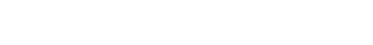 